Папуниди Марина Дмитриевна, дата защиты 18.10.2016г.Тема диссертации: «Клинико-морфологические особенности рака фаллопиевой трубы» по специальностям: 14.01.12 – онкология , 14.03.02 – патологическая анатомияПри проведении тайного голосования диссертационный совет в количестве 27  человек,  24  доктора наук по специальности 14.01.12 – онкология, 3 доктора наук по специальности 14.03.02 – патологическая анатомия, участвовавших в заседании из 31 человека, входящих в состав совета, проголосовали: за – 25, против - 1, недействительных бюллетеней – 1.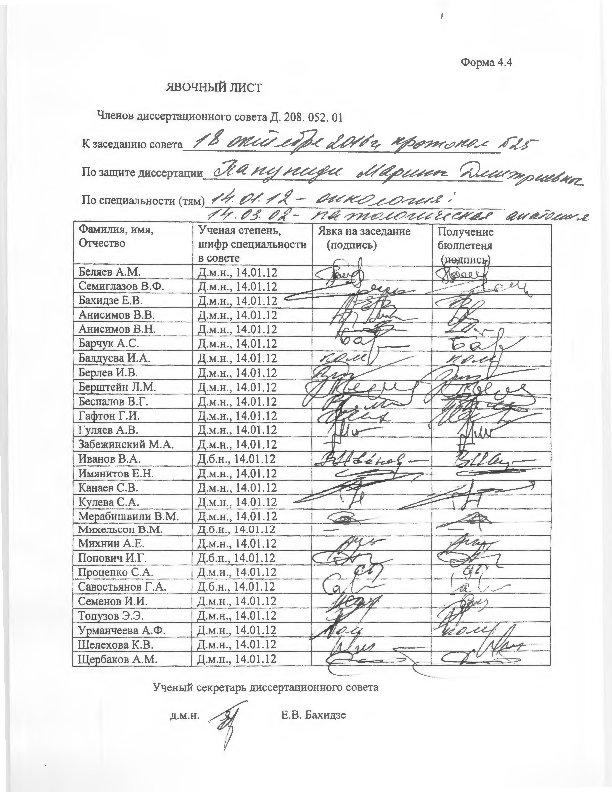 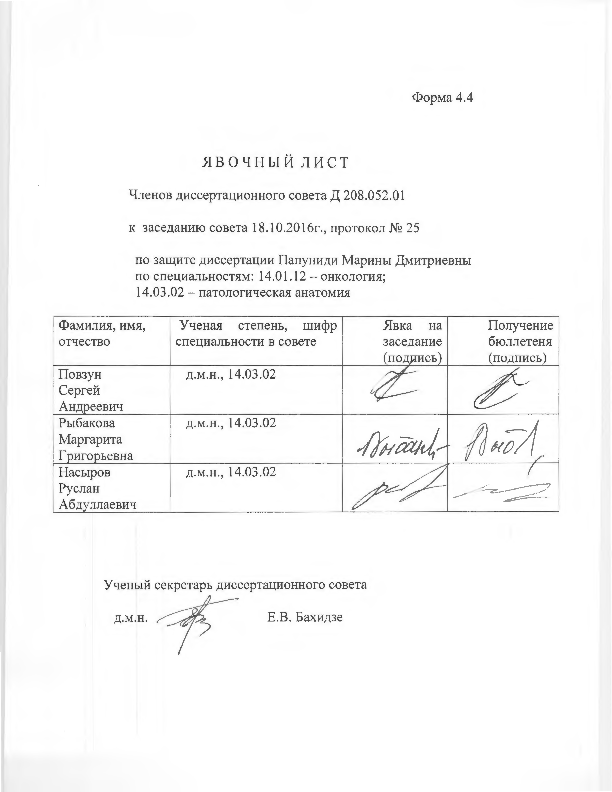 ЗАКЛЮЧЕНИЕ ДИССЕРТАЦИОННОГО СОВЕТА Д 208.052.01 НА БАЗЕ ФЕДЕРАЛЬНОГО ГОСУДАРСТВЕННОГО БЮДЖЕТНОГО УЧРЕЖДЕНИЯ «НАУЧНО-ИССЛЕДОВАТЕЛЬСКИЙ ИНСТИТУТ ОНКОЛОГИИ ИМЕНИ Н.Н. ПЕТРОВА» МИНИСТЕРСТВА ЗДРАВООХРАНЕНИЯ РОССИЙСКОЙ ФЕДЕРАЦИИ ПО ДИССЕРТАЦИИ НА СОИСКАНИЕ УЧЕНОЙ СТЕПЕНИ КАНДИДАТА МЕДИЦИНСКИХ НАУК ПАПУНИДИ МАРИНЫ ДМИТРИЕВНЫАттестационное дело №___Решение диссертационного совета от 18.10.2016 г., протокол №25  О присуждении Папуниди Марине Дмитриевне, гражданке РФ, ученой степени кандидата медицинских наук.Диссертация «Клинико-морфологические особенности рака фаллопиевой трубы» по специальностям: 14.01.12 – онкология, 14.03.02 – патологическая анатомия, принята к защите  28.06.2016 г., протокол № 16, диссертационным советом Д 208.052.01 на базе федерального государственного бюджетного учреждения «Научно - исследовательский институт онкологии им. Н.Н. Петрова» Министерства Здравоохранения Российской Федерации (197758, Санкт-Петербург, Песочный, ул. Ленинградская, д. 68. Приказ № 105/нк от 11.04.2012).  Папуниди Марина Дмитриевна, дата рождения 26.10.1962 г., окончила Санкт-Петербургскую государственную медицинскую академию им. И.И. Мечникова по специальности «Лечебное дело» в 2002 г. С 2002 по 2004 гг. клиническая ординатура по специальности «акушерство и гинекология» при Санкт-Петербургской академии последипломного образования. С 1 октября 2005 года по 30.09.2009 года заочная аспирантура на кафедре онкологии с курсом клинической радиологии государственного образовательного учреждения дипломного образования «Санкт-Петербургская медицинская академия последипломного образования Федерального агентства по здравоохранению и социальному развитию». Удостоверение № 4366 о сдаче кандидатских экзаменах выдано 11.05. 2016 г. федеральным государственным бюджетным образовательным учреждением высшего образования СЗГМУ им. И.И. Мечникова Минздрава России (на основании подлинных протоколов, хранящихся в высшем учебном заведении по месту сдачи экзаменов).Диссертация выполнена в ГБОУ ВПО «Северо-Западный государственный медицинский университет имени И.И. Мечникова» Министерства здравоохранения Российской Федерации,  на кафедре онкологии.Научные руководители:доктор медицинских наук, Ульрих Елена Александровна, работает профессором кафедры онкологии в федеральном государственном бюджетном образовательном учреждении высшего образования «Северо-Западный государственный медицинский университет имени И.И. Мечникова» Министерства здравоохранения Российской Федерации.доктор медицинских наук, профессор  Мацко Дмитрий Евгеньевич, работает в должности заместителя директора по организационно-методической работе Государственного бюджетного учреждения здравоохранения «Санкт-Петербургский клинический научно-практический центр специализированных видов медицинской помощи («онкологический»).Официальные оппоненты: - доктор медицинских наук, профессор Сергей Эдуардович Красильников, профессор кафедры онкологии Новосибирского государственного медицинского университета, заведующий онкологическим отделение Новосибирского  областного клинического онкологического диспансера.-  доктор медицинских наук, профессор Игорь Моисеевич Кветной, руководитель отдела патоморфологии ФГБНУ «Научно-исследовательский институт акушерства, гинекологии и репродуктологии им. Д.О. Отта».Дали положительные отзывы на диссертацию.Ведущая организация: ФГБУ «Российский научный центр радиологии и хирургических технологий» Министерство здравоохранения России, Санкт-Петербург, в своем положительном заключении, подписанным руководителем отделения радиохирургической гинекологии ФГБУ «РНЦРХТ» Минздрава России, заслуженным деятелем наук РФ,  доктором медицинских наук, профессором, В.Л. Винокуровым и заведующим отделом патологической анатомии клиники ФГБУ «РНЦРХТ» Минздрава России кандидата медицинских наук А.И. Урбанским, указала, что по совокупности критериев работа полностью соответствует п. 9 Положения о порядке присуждения ученых степеней, утвержденного Постановлением Правительства РФ № 842 от 24.09.2013, предъявляемым к диссертациям на соискание ученой степени кандидата наук, а соискатель заслуживает присуждения искомой степени по специальностям: 14.01.12 – онкология, 14.03.02 – патологическая анатомия.На автореферат поступили три отзыва от:доктора медицинских наук, старшего научного сотрудника отделения химиотерапии ФГБУ «РОНЦ им. Н.Н. Блохина» Минздрава России Хохловой Светланы Викторовны. Доктора медицинских наук, профессора, Заслуженного деятеля наук РФ, заведующей отделением гинекологии НИИ Онкологии, Томского НИМЦ Коломиец Ларисы Александровны.Заведующей онкологическим отделением ГБУЗ «Оренбургский областной клинический онкологический диспансер» Дикаревой Елены Леонтьевны.Все отзывы положительные, не содержат критических замечаний. Выбор официальных оппонентов обусловлен тем, что они являются компетентными учеными в области диагностики и лечения рака маточной трубы, имеют публикации в этой сфере исследования и дали свое согласие на оппонирование, а ведущей организации – тем, что она является ведущей научной организацией в области онкологии (медицинские науки).Соискатель имеет 5 печатных работ по теме диссертации, в том числе –  2 статьи в рецензируемых научных изданиях из перечня  ВАК РФ.Основные работы:Папуниди, М. Д. Рак маточной трубы. Особенности диагностики и лечения (обзор литературы) / М. Д. Папуниди, Е. А. Ульрих // Сибирский онкологический журнал. Издательство: ГУ НИИ онкологии Томского научного центра СО РАМН (Томск). - 2010. -№4.-С.67–70.                                                                                                            В статье проанализированы совокупность имеющихся данных о редкой онкогинекологической опухоли-раке маточной трубы, продемонстрированы особенности ее диагностики и лечения, а также обоснована актуальность исследования данной проблемы. Авторский вклад-50%.                                                                                                              Ulrikh E. Primary fallopian tube carcinoma. Immunohistochemical findings/ E. Ulrikh, M. Papunidi, D. Matzko, A. Urmancheeva // The 17thInternational Meeting of the European Society of Gynaecological Oncology (ESGO), September 11-14. -  2011. – Abstract 1445.                                                   В публикации продемонстрированы морфологические особенности опухоли и их влияние на степень распространения опухолевого процесса. Авторский вклад- 50%Ульрих, Е. А. Рак маточной трубы: клинико- морфологические особенности, анализ 69 случаев / Е. А. Ульрих, М. Д. Папуниди, А. Ф. Урманчеева, Д. Е. Мацко // Вопросы онкологии. - 2014. - № 3. - Т. 60. - С.375–378.                                                                                                          В работе отражены иммуногистохимические особенности опухолей маточной трубы  проанализирована их возможная связь с прогнозом заболевания, предложены перспективные для прогноза заболевания методы лечения. Авторский вклад-50%.Диссертационный совет отмечает, что на основании выполненного диссертационного исследования, проведенного с привлечением большого числа наблюдений, собранных за продолжительный период времени (30 лет), разработаны критерии диагностики крайне редкой онкогинекологической патологии - рака фаллопиевой трубы.        Доказано, что рак фаллопиевой трубы является самостоятельной нозологической единицей, имеющей ряд клинических особенностей отличающих его от опухоли яичника: диагностируется чаще на стадии локализованного процесса ( в I/II стадиях- 65.7%, в отличие от серозного рака яичника- 41.6%, p<0.05), имеет ряд клинических признаков позволяющих диагностировать опухоль до операции: боли внизу живота (66%), серозные или сукровичные выделения из половых путей (43%), наличие пальпируемого тубоовариального образования (79%), обнаружение элементов низкодифференцированного рака при цитологическом исследовании полости матки и матки шейки (14.3%).        Установлено, что иммуногистохимический статус рака фаллопиевой трубы характеризуется высокой долей рецептор-положительных опухолей (ER+в  74%, PR+ в 45%), рецептор-отрицательные опухоли составили не более 19%. Для опухоли не характерна экспрессия HER2(6.5%).        Доказана высокая пролиферативная активность опухолевых клеток, обуславливающих крайне агрессивное течение опухолевого процесса(средний индекс Ki-67 составил 58.3% ±4.08).          Установлено, что прогноз рака фаллопиевой трубы крайне неблагоприятный. Общая 5-летняя выживаемость- 18.9%: I ст.-30.8%, II-27,8%, III-5.2, IV-0%. Медиана беспрогрессивной выживаемости 22,6±9,7 мес., медиана  общей выживаемости-38,8±7,78 мес.        Личный вклад соискателя состоит в участии на всех этапах, непосредственном участии в получении исходных данных: в анализе данных первичной медицинской  документации и формировании информационной  базы данных, расчете аналитических показателей, подготовке основных  публикаций по выполненной работе, самостоятельном написании и оформлении диссертационной работы и автореферата.        Диссертация охватывает основные вопросы поставленной научной задачи и соответствует критерию внутреннего единства, что подтверждается наличием плана исследования, основной идейной линии, четкостью формулировки и взаимосвязью выводов.         Диссертационным советом сделан вывод о том, что диссертация Папуниди М.Д. «Клинико-морфологические особенности рака фаллопиевой трубы» представляет собой научно-квалифицированную работу, в которой осуществлено решение важной научно-практической задачи - улучшения результатов адъювантного лечения рака фаллопиевой трубы, и соответствует критериям п. 9 Положения о порядке присуждения ученых степеней, утвержденного Постановлением Правительства РФ №842 от 24.09.2013 (с изменениями от 21.04.2016г., №335), предъявляемым к диссертациям на соискание ученой степени кандидата наук, и принял решение присудить Папуниди М.Д. ученую степень кандидата медицинских наук по специальностям: 14.01.12- онкология, 14.03.02- патологическая анатомия.         При проведении тайного голосования диссертационный совет в количестве 27 человек, из них докторов наук по специальности 14.01.12- «онкология» - 24, по специальности 14.03.02- «патологическая анатомия» - 3, участвовавших  в заседании из 31 человека, входящих в состав совета проголосовали за-25, против-1, недействительных бюллетеней-1.Председательдиссертационного совета,доктор медицинских наук, профессор                   Беляев Алексей МихайловичУченый секретарьдиссертационного советадоктор медицинских наук                                        Бахидзе Елена Вилльевна25.10.2016  